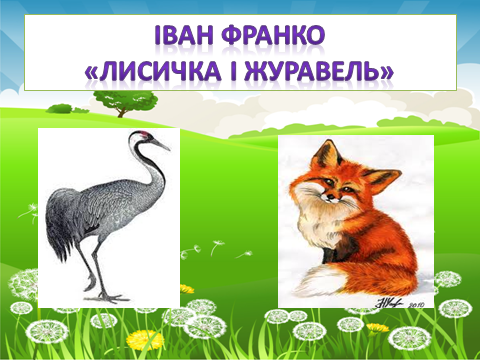 Тема: Літературні казки. Іван Франко «Лисичка і журавель»	Мета  уроку: під час проведення уроку сформувати компетенції:	Навчально-пізнавальна компетенція: Ознайомити з особистістю Івана Франка; розвивати уміння виділяти у тексті головне, визначити основну думку твору; вчити дітей давати характеристику дійовим особам; розвивати навики свідомого читання казки та техніки читання учнів класу.	Загальнокультурна компетенція: Формувати уміння користуватися рідною мовою	Інформаційна компетенція: Збагачувати словниковий запас; формувативміння шукати інформацію із інших джерел (книг, журналів, ІМТЕRNЕТ)	Соціально-комунікативна компетенція: Формувати уміння працювати у парах, дружити з однолітками; цінити думку іншого.	Цілісно-смислова компетенція: Формувати вміння цінувати все навколо себе; свідомо ставитися до живої природи.ОБЛАДНАННЯ : книга І.Франка «Лисичка і Журавель», ілюстрації                                            Лисички, Журавля, грамзапис казки « Лисичка і Журавель»,                                       картки з прислів`ями, план уроку.                                                              Хід  уроку1.Організація класуПродзвенів уже  дзвінок – починаємо урок . Дзвоник всім  нам дав наказ:До роботи швидше в клас.Біля парти станем чемно -Хай мине час недаремно.Будемо уважні і старанні всі,Сядемо рівненько на місця свої.У  нас на уроці  багато гостей – вчителів. Поверніться до них , привітайте і до мене голівки повертайте.													           Добрий день, хлоп`я та!		                       Добрий день, дівчата !Спочатку сідають дівчата – краса нашого класу, а потім його сила і мужність – хлопчики.2. Актуалізація  опорних знань        2.1 Мовна розминка                                                                                                                                                                                                 а ) Чистомовка:   Слайд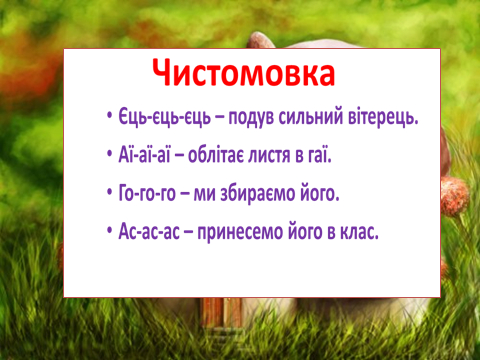 б ) Читаємо швидко   Слайд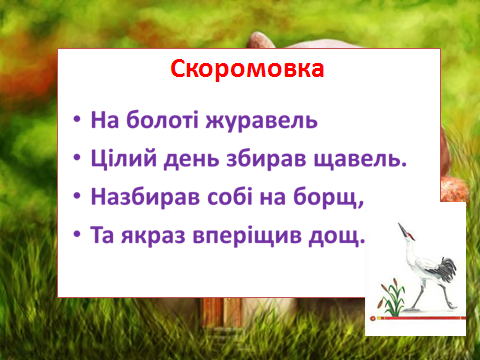 2.2 Перевірка домашнього завдання- Діти, пригадайте казку та назвіть героя, про якого можна сказати: «на язиці медок, а на думці льодок»? («Лисиця та їжак», лисиця.)- Як характеризує цей вислів лисичку?Давайте згадаємо якою була лисичка, а яким був їжачок.Слайд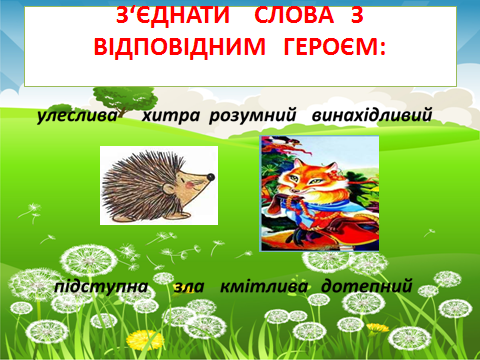 - Прочитайте виразно казку «Лисиця та їжак». Яке закінчення ви придумали до казки? ( Діти читають і розповідають кінець казки).- Надзвичайно цікаво! Ви справилися із завданням.3. Мотивація навчальної діяльності( Звучить мелодія « В гостях у казки» )Ідіть завжди до школи Веселі , не сумні ,Шукайте дива , радості.У казочці моїй …А з чим асоціірується слово казка?                                                           -Так! До нас у клас завітала казка.(На дошці надпис –КАЗКА -)Коли можна почути казку ?                                                                                                                                                                                                            Хто нам її розказував ?                                                                                                                                              (Дитинство, бабуся , школа , чарівність , доброта , народна)Любі  діти ! А чи знаєте ви казки ?От зараз і перевіримо :1 . Сидів він на віконечку ,      Як маленьке сонечко .      Від діда з бабусею утік ,      Побіг у ліс і раптом зник .  ( Колобок )2 . Знесла яєчко золоте ,     Зраділи дуже дід і баба .     Ви , діти , знаєте її -     Та це ж ( Курочка Ряба ).3 . Із якої казки я ,     Бичок – третячок ?     Із соломи дід зробив ,     Бік смолою засмолив .      ( Солом `яний  бичок )- Молодці ,діти ! Я бачу ви знаєте ці казочки .А звідки вони взялися ?- Ми не знаємо автора .У цих казках не має одного автора .Адже йшли вони до нас із давніх – давен, переказувалися від одного покоління до іншого .І тому вони мають одну назву –народні . (прикріпляють назву на дошку )- А сьогодні ми з вами почнемо знайомство з казками , в яких автор відомий . Ці казки називаються літературними або авторськими .( Прикріпляю назву на дошку )- Давайте повторимо і запам .` ятаємо ці назви )Казка, з якою ми познайомимось, заховалася ось в цих словах :Слайд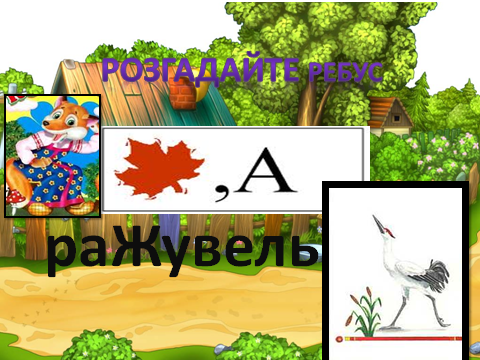 - Прочитайте ці слова : Лисичка  і   Журавель .Діти , як вигадаєте , як же називається ця казка ,яку  ми  сьогодні будемо читати? Молодці , дітки . Авжеж ,це казка «Лисичка та Журавель».Слайд4. Сприймання нового матеріалуКазку «Лисиця і Журавель» написав відомий український письменник Іван Франко. Ось  його портрет  (Портрет І . Франка)Слайд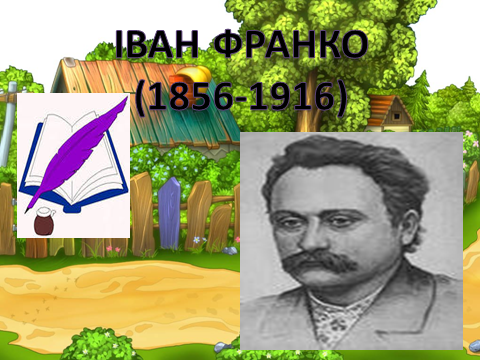 4.1 Слухання казки в записі .Хто головні герої цієї казки ?— Лисиця і Журавель.                                                                                               Які події відбуваються в цій казці ? ( Лисиця ходила до Журавля у гості ,а Журавель до неї ) .4.2 Словникова робота : пояснювання слів , читання хором, «ланцюжком»Слайд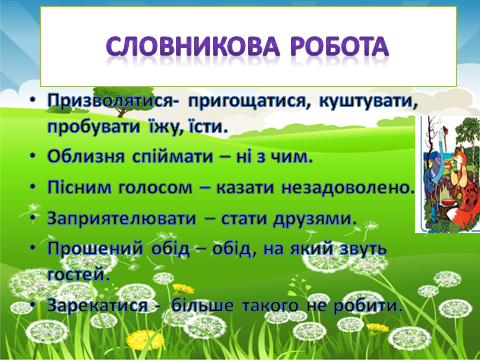 Слайд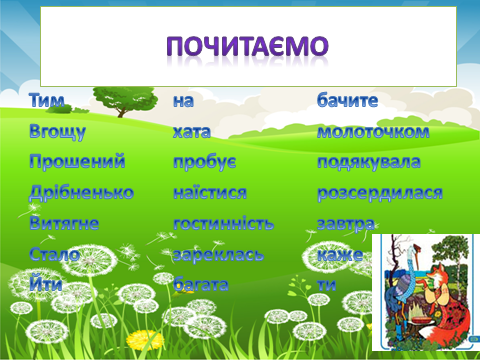 4.3  Читання казки «ланцюжком» - Подумайте ,на що сподівався кожен із гостей, прийшовши до приятеля?4.4 . Аналіз тексту з елементами вибіркового читання.- Прочитайте у казці місця , де Лисичка і Журавель запрошують одне одного до себе на гостину .- Прочитайте ,яке було частування у Лисички .- Прочитайте , як пригощав Журавель . -Прочитайте головну думку цієї казки ?4.4 . Гра «Закінчіть речення»Слайд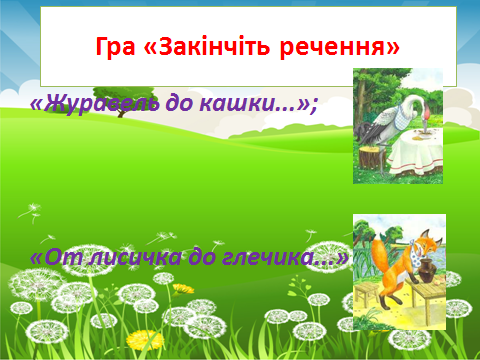 5. Закріплення набутих знань5.1  Складання характеристики дійових осіб.Слайд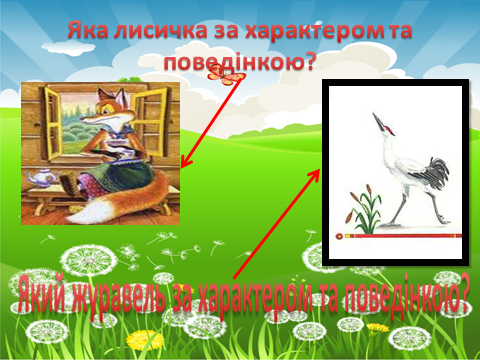 5.2.Читання казки в особах     5.3.Поділ казки на частини        Подумайте , на скільки частин можна поділити  їказку  .                                                      Про що говориться у першій частині , у другій , у третій , у четвертій.Слайд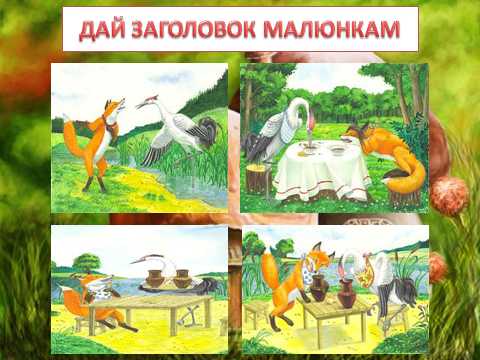 - Подумайте: якби у вас була чарівна паличка , як би ви допомогли порозумітися казковим героям ?(Відповіді дітей )5.4. Робота з деформованим текстом      А зараз ми спробуємо прочитати текст у якому всі букви переплуталися.Слайд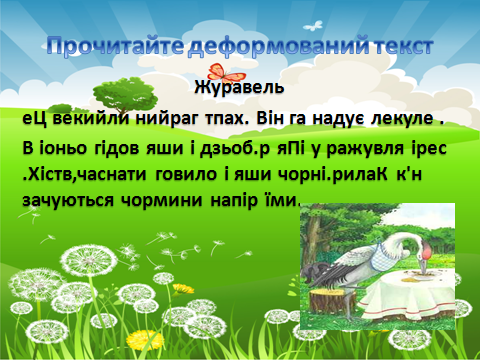 5.5 Тестова робота     А зараз ми перевіримо , які ви були уважні на уроці.	Слайд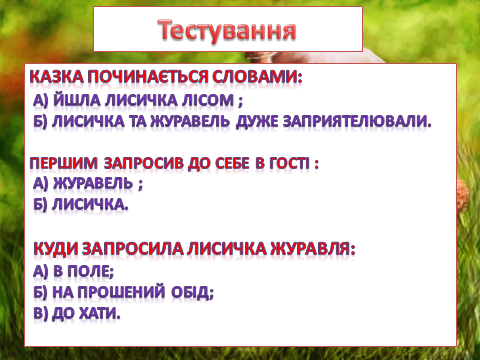 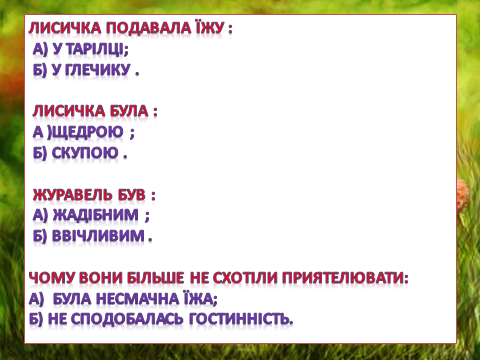 6 .Підсумок уроку .Отже , наш урок добіг до кінця. Що ж нового на ньому ви дізналися ? Що казки бувають літературні або авторські .Йшов собі якось Журавель.І зустрів Лисицю,Стали друзями вони , Все , як і годиться .Та нечемною була Лисичка – сестричка,Тому казочка про них Зовсім невеличка .Та мораль там непроста І для всіх дається .Як же казочка про них ,Любі , друзі , зветься ?-«Лисичка і Журавель»- А хто її написав ? - Іван Франко –український письменник . - Чи справжніми друзями вони були ? - Ні  .Яке прислів,я може бути заголовком до нашої казки ?- Правильно . І тема нашого уроку така , як це прислів, я.Інтерактивна вправа «Мікрофон». Продовжіть думку:Слайд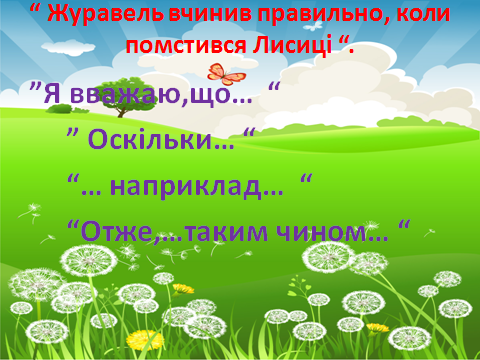 І на кінець нашого уроку пограємо у гру «Так чи ні ?»-Казка вчить нас бути гостинними ? –ТАК .- Ми повинні бути такими , як Лисичка ?- НІ.- Казка засуджує порядність ? - НІ .- У кожного повинні бути друзі ?—ТАК .- З друзями потрібно бути доброзичливими, чуйними ?—ТАК .7 .Домашнє завдання- Вдома придумайте своє закінчення до казки , щоб герої були гостинними .- Намалювати ілюстрацію до казки